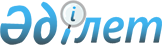 Ертіс аудандық мәслихатының 2017 жылғы 22 желтоқсандағы "Ертіс аудандық 2018 - 2020 жылдарға арналған бюджеті туралы" № 97-20-6 шешіміне өзгерістер енгізу туралыПавлодар облысы Ертіс аудандық мәслихатының 2018 жылғы 6 сәуірдегі № 123-24-6 шешімі. Павлодар облысының Әділет департаментінде 2018 жылғы 19 сәуірде № 5958 болып тіркелді
      Қазақстан Республикасының 2008 жылғы 4 желтоқсандағы Бюджет кодексінің 106-бабы 4-тармағына, Қазақстан Республикасының 2001 жылғы 23 қаңтардағы "Қазақстан Республикасындағы жергілікті мемлекеттік басқару және өзін-өзі басқару туралы" Заңының 6-бабы 1-тармағының 1) тармақшасына сәйкес, Ертіс аудандық мәслихаты ШЕШІМ ҚАБЫЛДАДЫ:
      1. Ертіс аудандық мәслихатының 2017 жылғы 22 желтоқсандағы "Ертіс аудандық 2018 - 2020 жылдарға арналған бюджеті туралы" № 97-20-6 шешіміне (Нормативтік құқықтық актілерді мемлекеттік тіркеу тізілімінде № 5775 болып тіркелген, 2018 жылғы 12 қаңтарында Қазақстан Республикасы нормативтік құқықтық актілерінің эталондық бақылау банкінде жарияланған) келесі өзгерістер енгізілсін: 
      1-тармағында:
      1) тармақшада:
      "5 014 558" сандары "5 058 550" сандарымен ауыстырылсын;
      "4 514 400" сандары "4 558 392" сандарымен ауыстырылсын;
      2) тармақшада "5 014 558" сандары "5 070 422" сандарымен ауыстырылсын;
      3) тармақшада:
      "15 940" сандары "15 943" сандарымен ауыстырылсын;
      "25 253" сандары "25 256" сандарымен ауыстырылсын;
      5) тармақшада "-15 940" сандары "-27 815" сандарымен ауыстырылсын;
      6) тармақшада "15 940" сандары "27 815" сандарымен ауыстырылсын;
      4-тармағында "10 003" сандары "6 003" сандарымен ауыстырылсын;
      көрсетілген шешімнің 1, 6-қосымшалары осы шешімнің 1, 2-қосымшаларына сәйкес жаңа редакцияда жазылсын.
      2. Осы шешімнің орындалуын бақылау Ертіс аудандық мәслихатының бюджет, әлеуметтік саясат және заңдылық жөніндегі тұрақты комиссиясына жүктелсін.
      3. Осы шешім 2018 жылдың 1 қаңтарынан бастап қолданысқа енгізіледі.  2018 жылға арналған Ертіс ауданының бюджеті
(өзгерістермен) 2018 жылға арналған жергілікті өзін-өзі басқару
органдарына берілетін трансферттердің бөлінуі
(өзгерістермен)
					© 2012. Қазақстан Республикасы Әділет министрлігінің «Қазақстан Республикасының Заңнама және құқықтық ақпарат институты» ШЖҚ РМК
				
      Сессия төрағасы

И. Бенера

      Ертіс аудандық

      мәслихатының хатшысы

Б. Шингисов
Ертіс аудандық мәслихатының
2018 жылғы 6 сәуірдегі
№ 123-24-6 шешіміне
1-қосымшаЕртіс аудандық мәслихатының
2017 жылғы 22 желтоқсандағы
№ 97-20-6 шешіміне
1-қосымша
Санаты
Санаты
Санаты
Санаты
Сома (мың теңге)
Сыныбы
Сыныбы
Сыныбы
Сома (мың теңге)
Iшкi сыныбы
Iшкi сыныбы
Сома (мың теңге)
Атауы
Сома (мың теңге)
1
2
3
4
5
1. Кірістер
5 058 550
1
Салықтық түсімдер
490 698
01
Табыс салығы
191 310
2
Жеке табыс салығы
191 310
03
Әлеуметтiк салық
161 710
1
Әлеуметтік салық
161 710
04
Меншiкке салынатын салықтар
94 119
1
Мүлiкке салынатын салықтар
61 199
3
Жер салығы
480
4
Көлiк құралдарына салынатын салық
23 340
5
Бірыңғай жер салығы
9 100
05
Тауарларға, жұмыстарға және қызметтерге салынатын iшкi салықтар
40 064
2
Акциздер
1 529
3
Табиғи және басқа ресурстарды пайдаланғаны үшiн түсетiн түсiмдер
28 965
4
Кәсiпкерлiк және кәсiби қызметтi жүргiзгенi үшiн алынатын алымдар
9 570
08
Заңдық мәнді іс - әрекеттерді жасағаны және (немесе) оған уәкілеттігі бар мемлекеттік органдар немесе лауазымды адамдар құжаттар бергені үшін алынатын міндетті төлемдер
3 495
1
Мемлекеттік баж
3 495
2
Салықтық емес түсiмдер
8 110
01
Мемлекеттік меншіктен түсетін кірістер
3 000
5
Мемлекет меншігіндегі мүлікті жалға беруден түсетін кірістер
2 989
7
Жеке тұлғаларға жергілікті бюджеттен берілген бюджеттік кредиттер бойынша сыйақылар
11
04
Мемлекеттік бюджеттен қаржыландырылатын, сондай-ақ Қазақстан Республикасы Ұлттық Банкінің бюджетінен (шығыстар сметасынан) қамтылатын және қаржыландырылатын мемлекеттік мекемелер салатын айыппұлдар, өсімпұлдар, санкциялар, өндіріп алулар
110
1
Мұнай секторы ұйымдарынан түсетін түсімдерді қоспағанда, мемлекеттік бюджеттен қаржыландырылатын, сондай-ақ Қазақстан Республикасы Ұлттық Банкінің бюджетінен (шығыстар сметасынан) қамтылатын және қаржыландырылатын мемлекеттік мекемелер салатын айыппұлдар, өсімпұлдар, санкциялар, өндіріп алулар
110
06
Басқа да салықтық емес түсiмдер
5 000
1
Басқа да салықтық емес түсiмдер
5 000
3
Негізгі капиталды сатудан түсетін түсімдер
1 350
01
Мемлекеттік мекемелерге бекітілген мемлекеттік мүлікті сату
1 030
1
Мемлекеттік мекемелерге бекітілген мемлекеттік мүлікті сату
1 030
03
Жердi және материалдық емес активтердi сату
320
2
Материалдық емес активтерді сату 
320
4
Трансферттердің түсімдері
4 558 392
02
Мемлекеттiк басқарудың жоғары тұрған органдарынан түсетiн трансферттер
4 558 392
2
Облыстық бюджеттен түсетiн трансферттер
4 558 392
Функционалдық топ
Функционалдық топ
Функционалдық топ
Функционалдық топ
Функционалдық топ
Сома (мың теңге)
Кіші функция
Кіші функция
Кіші функция
Кіші функция
Сома (мың теңге)
Бюджеттік бағдарламалардың әкімшісі
Бюджеттік бағдарламалардың әкімшісі
Бюджеттік бағдарламалардың әкімшісі
Сома (мың теңге)
Бағдарлама
Бағдарлама
Сома (мың теңге)
Атауы
Сома (мың теңге)
1
2
3
4
5
6
2. Шығындар
5 070 422
01
Жалпы сипаттағы мемлекеттiк қызметтер
686 913
1
Мемлекеттiк басқарудың жалпы функцияларын орындайтын өкiлдi, атқарушы және басқа органдар
387 014
112
Аудан (облыстық маңызы бар қала) мәслихатының аппараты
25 213
001
Аудан (облыстық маңызы бар қала) мәслихатының қызметін қамтамасыз ету жөніндегі қызметтер
17 143
003
Мемлекеттік органның күрделі шығыстары
8 070
122
Аудан (облыстық маңызы бар қала) әкімінің аппараты
95 767
001
Аудан (облыстық маңызы бар қала) әкімінің қызметін қамтамасыз ету жөніндегі қызметтер
80 697
003
Мемлекеттік органның күрделі шығыстары
8 820
009
Ведомстволық бағыныстағы мемлекеттік мекемелерінің және ұйымдарының күрделі шығыстары
2 500
113
Жергілікті бюджеттерден берілетін ағымдағы нысаналы трансферттер
3 750
123
Қаладағы аудан, аудандық маңызы бар қала, кент, ауыл, ауылдық округ әкімінің аппараты
266 034
001
Қаладағы аудан, аудандық маңызы бар қаланың, кент, ауыл, ауылдық округ әкімінің қызметін қамтамасыз ету жөніндегі қызметтер
173 487
022
Мемлекеттік органның күрделі шығыстары
14 689
032
Ведомстволық бағыныстағы мемлекеттік мекемелерінің және ұйымдарының күрделі шығыстары
77 858
2
Қаржылық қызмет
44 799
452
Ауданның (облыстық маңызы бар қаланың) қаржы бөлімі
44799
001
Ауданның (облыстық маңызы бар қаланың) бюджетін орындау және коммуналдық меншігін басқару саласындағы мемлекеттік саясатты іске асыру жөніндегі қызметтер
28 463
003
Салық салу мақсатында мүлікті бағалауды жүргізу
694
010
Жекешелендіру, коммуналдық меншікті басқару, жеке шелендіруден кейінгі қызмет және осыған байланысты дауларды реттеу
900
028
Коммуналдық меншікке мүлікті сатып алу
14 742
5
Жоспарлау және статистикалық қызмет
17 857
453
Ауданның (облыстық маңызы бар қаланың) экономика және бюджеттік жоспарлау бөлімі
17 857
001
Экономикалық саясатты мемлекеттік жоспарлау жүйесін қалыптастыру және дамыту саласындағы мемлекеттік саясатты іске асыру жөніндегі қызметтер
17 857
9
Жалпы сипаттағы өзге де мемлекеттiк қызметтер
237 243
454
Ауданның (облыстық маңызы бар қаланың) кәсіпкерлік және ауыл шаруашылығы бөлімі
23 278
001
Жергілікті деңгейде кәсіпкерлікті және ауылшаруашылығын дамыту саласындағы мемлекеттік саясатты іске асыру жөніндегі қызметтер
23 278
458
Ауданның (облыстық маңызы бар қаланың) тұрғын үй-коммуналдық шаруашылығы, жолаушылар көлігі және автомобиль жолдары бөлімі
213 965
001
Жергілікті деңгейде тұрғын үй-коммуналдық шаруашылығы, жолаушылар көлігі және автомобиль жолдары саласындағы мемлекеттік саясатты іске асыру жөніндегі қызметтер
13 965
113
Жергілікті бюджеттерден берілетін ағымдағы нысаналы трансферттер
200 000
02
Қорғаныс
9 479
1
Әскери мұқтаждықтар
7 711
122
Аудан (облыстық маңызы бар қала) әкімінің аппараты
7 711
005
Жалпыға бірдей әскери міндетті атқару шеңберіндегі іс-шаралар
7 711
2
Төтенше жағдайлар жөнiндегi жұмыстарды ұйымдастыру
1 768
122
Аудан (облыстық маңызы бар қала) әкімінің аппараты
1 768
007
Аудандық (қалалық) ауқымдағы дала өрттерінің, сондай-ақ мемлекеттік өртке қарсы қызмет органдары құрылмаған елдi мекендерде өрттердің алдын алу және оларды сөндіру жөніндегі іс-шаралар
1 768
04
Бiлiм беру
2 201 125
1
Мектепке дейiнгi тәрбиелеу және оқыту
146 358
123
Қаладағы аудан, аудандық маңызы бар қала, кент, ауыл, ауылдық округ әкімінің аппараты
47 481
004
Мектепке дейінгі тәрбие ұйымдарының қызметін қамтамасыз ету
47 481
464
Ауданның (облыстық маңызы бар қаланың) білім бөлімі
98 877
040
Мектепке дейінгі білім беру ұйымдарында мемлекеттік білім беру тапсырысын іске асыру
98 877
2
Бастауыш, негізгі орта және жалпы орта білім беру
1 877 418
123
Қаладағы аудан, аудандық маңызы бар қала, кент, ауыл, ауылдық округ әкімінің аппараты
8 748
005
Ауылдық жерлерде балаларды мектепке дейін тегін алып баруды және кері алып келуді ұйымдастыру
8 748
464
Ауданның (облыстық маңызы бар қаланың) білім бөлімі
1 809 443
003
Жалпы білім беру
1 738 099
006
Балаларға қосымша білім беру 
71 344
465
Ауданның (облыстық маңызы бар қаланың) дене шынықтыру және спорт бөлімі
59 227
017
Балалар мен жасөспірімдерге спорт бойынша қосымша білім беру
59 227
9
Бiлiм беру саласындағы өзге де қызметтер
177 349
464
Ауданның (облыстық маңызы бар қаланың) білім бөлімі
177 349
001
Жергілікті деңгейде білім беру саласындағы мемлекеттік саясатты іске асыру жөніндегі қызметтер
17 767
005
Ауданның (облыстық маңызы бар қаланың) мемлекеттік білім беру мекемелер үшін оқулықтар мен оқу - әдiстемелiк кешендерді сатып алу және жеткізу
32 351
007
Аудандық (қалалық) ауқымдағы мектеп олимпиадаларын және мектептен тыс іс-шараларды өткiзу
1 578
015
Жетім баланы (жетім балаларды) және ата-аналарының қамқорынсыз қалған баланы (балаларды) күтіп-ұстауға қамқоршыларға (қорғаншыларға) ай сайынғы ақшалай қаражат төлемі
10 520
022
Жетім баланы (жетім балаларды) және ата-анасының қамқорлығынсыз қалған баланы (балаларды) асырап алғаны үшін Қазақстан азаматтарына біржолғы ақша қаражатын төлеуге арналған төлемдер
181
067
Ведомстволық бағыныстағы мемлекеттік мекемелерінің және ұйымдарының күрделі шығыстары
114 952
06
Әлеуметтiк көмек және әлеуметтiк қамсыздандыру
233 493
1
Әлеуметтiк қамсыздандыру
11 132
451
Ауданның (облыстық маңызы бар қаланың) жұмыспен қамту және әлеуметтік бағдарламалар бөлімі
9 786
005
Мемлекеттік атаулы әлеуметтік көмек
9 786
464
Ауданның (облыстық маңызы бар қаланың) білім бөлімі
1 346
030
Патронат тәрбиешілерге берілген баланы (балаларды) асырап бағу
1 346
2
Әлеуметтiк көмек
188 164
123
Қаладағы аудан, аудандық маңызы бар қала, кент, ауыл, ауылдық округ әкімінің аппараты
5 281
003
Мұқтаж азаматтарға үйінде әлеуметтік көмек көрсету
5 281
451
Ауданның (облыстық маңызы бар қаланың) жұмыспен қамту және әлеуметтік бағдарламалар бөлімі
182 883
002
Жұмыспен қамту бағдарламасы
83 544
004
Ауылдық жерлерде тұратын денсаулық сақтау, білім беру, әлеуметтік қамтамасыз ету, мәдениет, спорт және ветеринар мамандарына отын сатып алуға Қазақстан Республикасының заңнамасына сәйкес әлеуметтік көмек көрсету
5 075
006
Тұрғын үй көмегі
364
007
Жергілікті өкілетті органдардың шешімі бойынша мұқтаж азаматтардың жекелеген топтарына әлеуметтік көмек
46 258
010
Үйден тәрбиеленіп оқытылатын мүгедек балаларды материалдық қамтамасыз ету
477
014
Мұқтаж азаматтарға үйде әлеуметтiк көмек көрсету
7 422
017
Мүгедектерді оңалту жеке бағдарламасына сәйкес мұқтаж мүгедектерді міндетті гигиеналық құралдармен және ымдау тілі мамандарының қызмет көрсетуін, жеке көмекшілермен қамтамасыз ету
7 697
023
Жұмыспен қамту орталықтарының қызметін қамтамасыз ету
32 046
9
Әлеуметтiк көмек және әлеуметтiк қамтамасыз ету салаларындағы өзге де қызметтер
34 197
451
Ауданның (облыстық маңызы бар қаланың) жұмыспен қамту және әлеуметтік бағдарламалар бөлімі
34 197
001
Жергілікті деңгейде жұмыспен қамтуды қамтамасыз ету және халық үшін әлеуметтік бағдарламаларды іске асыру саласындағы мемлекеттік саясатты іске асыру жөніндегі қызметтер
27 158
011
Жәрдемақыларды және басқа да әлеуметтік төлемдерді есептеу, төлеу мен жеткізу бойынша қызметтерге ақы төлеу
879
054
Үкіметтік емес ұйымдарда мемлекеттік әлеуметтік тапсырысты орналастыру
6 160
07
Тұрғын үй-коммуналдық шаруашылық
1 040 397
1
Тұрғын үй шаруашылығы
127 943
123
Қаладағы аудан, аудандық маңызы бар қала, кент, ауыл, ауылдық округ әкімінің аппараты
11 329
007
Аудандық маңызы бар қаланың, кенттің, ауылдың, ауылдық округтің мемлекеттік тұрғын үй қорының сақталуын ұйымдастыру
11 329
458
Ауданның (облыстық маңызы бар қаланың) тұрғын үй-коммуналдық шаруашылығы, жолаушылар көлігі және автомобиль жолдары бөлімі
3 150
003
Мемлекеттік тұрғын үй қорын сақтауды ұйымдастыру
650
004
Азаматтардың жекелеген санаттарын тұрғын үймен қамтамасыз ету
2 500
472
Ауданның (облыстық маңызы бар қаланың) құрылыс, сәулет және қала құрылысы бөлімі
113 464
003
Коммуналдық тұрғын үй қорының тұрғын үйін жобалау және (немесе) салу, реконструкциялау
4 916
098
Коммуналдық тұрғын үй қорының тұрғын үйлерін сатып алу
108 548
2
Коммуналдық шаруашылық
897 262
123
Қаладағы аудан, аудандық маңызы бар қала, кент, ауыл, ауылдық округ әкімінің аппараты
16 049
014
Елді мекендерді сумен жабдықтауды ұйымдастыру
16 049
458
Ауданның (облыстық маңызы бар қаланың) тұрғын үй-коммуналдық шаруашылығы, жолаушылар көлігі және автомобиль жолдары бөлімі
2 855
012
Сумен жабдықтау және су бұру жүйесінің жұмыс істеуі
2 855
472
Ауданның (облыстық маңызы бар қаланың) құрылыс, сәулет және қала құрылысы бөлімі
878 358
005
Коммуналдық шаруашылығын дамыту
156 856
058
Елді мекендердегі сумен жабдықтау және су бұру жүйелерін дамыту
721 502
3
Елді мекендерді абаттандыру
15 192
123
Қаладағы аудан, аудандық маңызы бар қала, кент, ауыл, ауылдық округ әкімінің аппараты
14 192
008
Елді мекендердегі көшелерді жарықтандыру
11 884
009
Елді мекендердің санитариясын қамтамасыз ету
200
010
Жерлеу орындарын ұстау және туыстары жоқ адамдарды жерлеу
2 108
458
Ауданның (облыстық маңызы бар қаланың) тұрғын үй-коммуналдық шаруашылығы, жолаушылар көлігі және автомобиль жолдары бөлімі
1 000
016
Елдi мекендердiң санитариясын қамтамасыз ету
1 000
08
Мәдениет, спорт, туризм және ақпараттық кеңістiк
355 743
1
Мәдениет саласындағы қызмет
134 106
123
Қаладағы аудан, аудандық маңызы бар қала, кент, ауыл, ауылдық округ әкімінің аппараты
93 179
006
Жергілікті деңгейде мәдени-демалыс жұмыстарын қолдау
93 179
455
Ауданның (облыстық маңызы бар қаланың) мәдениет, тілдерді дамыту бөлімі
40 927
003
Мәдени-демалыс жұмысын қолдау
40 927
2
Спорт
96 246
465
Ауданның (облыстық маңызы бар қаланың) дене шынықтыру және спорт бөлімі
13 482
001
Жергілікті деңгейде денешынықтыру және спорт саласындағы мемлекеттік саясатты іске асыру жөніндегі қызметтер
6 233
006
Аудандық (облыстық маңызы бар қалалық) деңгейде спорттық жарыстар өткiзу
4 853
007
Әртүрлi спорт түрлерi бойынша ауданның (облыстық маңызы бар қаланың) құрама командаларының мүшелерiн дайындау және олардың облыстық спорт жарыстарына қатысуы
1 396
032
Ведомстволық бағыныстағы мемлекеттік мекемелер мен ұйымдардың күрделі шығыстары
1 000
472
Ауданның (облыстық маңызы бар қаланың) құрылыс, сәулет және қала құрылысы бөлімі
82 764
008
Cпорт объектілерін дамыту
82 764
3
Ақпараттық кеңiстiк
69 352
455
Ауданның (облыстық маңызы бар қаланың) мәдениет, тілдерді дамыту бөлімі
52 872
006
Аудандық (қалалық) кiтапханалардың жұмыс iстеуi
51 281
007
Мемлекеттiк тiлдi және Қазақстан халқының басқа да тiлдерін дамыту
1 591
456
Ауданның (облыстық маңызы бар қаланың) ішкі саясат бөлімі
16 480
002
Мемлекеттік ақпараттық саясат жүргізу жөніндегі қызметтер
16 480
9
Мәдениет, спорт, туризм және ақпараттық кеңiстiктi ұйымдастыру жөнiндегi өзге де қызметтер
56 039
455
Ауданның (облыстық маңызы бар қаланың) мәдениет, тілдерді дамыту бөлімі
19 969
001
Жергілікті деңгейде тілдерді және мәдениетті дамыту саласындағы мемлекеттік саясатты іске асыру жөніндегі қызметтер
9 443
032
Ведомстволық бағыныстағы мемлекеттік мекемелер мен ұйымдардың күрделі шығыстары
10 526
456
Ауданның (облыстық маңызы бар қаланың) ішкі саясат бөлімі
36 070
001
Жергілікті деңгейде ақпарат, мемлекеттілікті нығайту және азаматтардың әлеуметтік сенімділігін қалыптастыру саласында мемлекеттік саясатты іске асыру жөніндегі қызметтер
15 937
003
Жастар саясаты саласында іс-шараларды іске асыру
19 211
006
Мемлекеттік органның күрделі шығыстары
250
032
Ведомстволық бағыныстағы мемлекеттік мекемелер мен ұйымдардың күрделі шығыстары
672
10
Ауыл, су, орман, балық шаруашылығы, ерекше қорғалатын табиғи аумақтар, қоршаған ортаны және жануарлар дүниесін қорғау, жер қатынастары
92 245
1
Ауыл шаруашылығы
67 345
473
Ауданның (облыстық маңызы бар қаланың) ветеринария бөлімі
67 345
001
Жергілікті деңгейде ветеринария саласындағы мемлекеттік саясатты іске асыру жөніндегі қызметтер
11 605
007
Қаңғыбас иттер мен мысықтарды аулауды және жоюды ұйымдастыру
1 500
010
Ауылшаруашылығы жануарларын сәйкес тендіру жөніндегі іс-шараларды өткізу
1 800
011
Эпизоотияға қарсы іс-шаралар жүргізу
50 776
047
Жануарлардың саулығы мен адамның денсаулығына қауіп төндіретін, алып қоймай залалсыздандырылған (зарарсыздандырылған) және қайта өңделген жануарлардың, жануарлардан алынатын өнімдер мен шикізаттың құнын иелеріне өтеу
1 664
6
Жер қатынастары
15 656
463
Ауданның (облыстық маңызы бар қаланың) жер қатынастары бөлімі
15 656
001
Аудан (облыстық маңызы бар қала) аумағында жер қатынастарын реттеу саласындағы мемлекеттік саясатты іске асыру жөніндегі қызметтер
14 297
006
Аудандардың, облыстық маңызы бар, аудандық маңызы бар қалалардың, кенттердiң, ауылдардың, ауылдық округтердiң шекарасын белгiлеу кезiнде жүргiзiлетiн жерге орналастыру
1 359
9
Ауыл, су, орман, балық шаруашылығы, қоршаған ортаны қорғау және жер қатынастары саласындағы басқа да қызметтер
9 244
453
Ауданның (облыстық маңызы бар қаланың) экономика және бюджеттік жоспарлау бөлімі
9 244
099
Мамандардың әлеуметтік көмек көрсетуі жөніндегі шараларды іске асыру
9 244
11
Өнеркәсіп, сәулет, қала құрылысы және құрылыс қызметі
27 681
2
Сәулет, қала құрылысы және құрылыс қызметі
27 681
472
Ауданның (облыстық маңызы бар қаланың) құрылыс, сәулет және қала құрылысы бөлімі
27 681
001
Жергілікті деңгейде құрылыс, сәулет және қала құрылысы саласындағы мемлекеттік саясатты іске асыру жөніндегі қызметтер
20 538
013
Аудан аумағында қала құрылысын дамытудың кешенді схемаларын, аудандық (облыстық) маңызы бар қалалардың, кенттердің және өзге де ауылдық елді мекендердің бас жоспарларын әзірлеу
6 743
015
Мемлекеттік органның күрделі шығыстары
400
12
Көлiк және коммуникация
111 342
1
Автомобиль көлiгi
100 592
123
Қаладағы аудан, аудандық маңызы бар қала, кент, ауыл, ауылдық округ әкімінің аппараты
65 934
013
Аудандық маңызы бар қалаларда, кенттерде, ауылдарда, ауылдық округтерде автомобиль жолдарының жұмыс істеуін қамтамасыз ету
5 850
045
Елді мекендер көшелеріндегі автомобиль жолдарын күрделі және орташа жөндеу
60 084
458
Ауданның (облыстық маңызы бар қаланың) тұрғын үй-коммуналдық шаруашылығы, жолаушылар көлігі және автомобиль жолдары бөлімі
34 658
023
Автомобиль жолдарының жұмыс істеуін қамтамасыз ету
17 305
045
Елді мекендер көшелеріндегі автомобиль жолдарын күрделі және орташа жөндеу
17 353
9
Көлiк және коммуникациялар саласындағы өзге де қызметтер
10 750
458
Ауданның (облыстық маңызы бар қаланың) тұрғын үй-коммуналдық шаруашылығы, жолаушылар көлігі және автомобиль жолдары бөлімі
10 750
037
Әлеуметтік маңызы бар қалалық (ауылдық), қала маңындағы және ауданішілік қатынастар бойынша жолаушылар тасымалдарын субсидиялау
10 750
13
Басқалар
6 003
9
Басқалар
6 003
452
Ауданның (облыстық маңызы бар қаланың) қаржы бөлімі
6 003
012
Ауданның (облыстық маңызы бар қаланың) жергілікті атқарушы органының резерві
6 003
14
Борышқа қызмет көрсету
11
1
Борышқа қызмет көрсету
11
452
Ауданның (облыстық маңызы бар қаланың) қаржы бөлімі
11
013
Жергілікті атқарушы органдардың облыстық бюджеттен қарыздар бойынша сыйақылар мен өзге де төлемдерді төлеу бойынша борышына қызмет көрсету
11
15
Трансферттер
305 990
1
Трансферттер
305 990
452
Ауданның (облыстық маңызы бар қаланың) қаржы бөлімі
305 990
006
Пайдаланылмаған (толық пайдаланылмаған) нысаналы трансферттерді қайтару
35
024
Заңнаманы өзгертуге байланысты жоғары тұрған бюджеттің шығындарын өтеуге төменгі тұрған бюджеттен ағымдағы нысаналы трансферттер
125 318
038
Субвенциялар
146 211
051
Жергілікті өзін-өзі басқару органдарына берілетін трансферттер
34 426
3. Таза бюджеттік кредиттеу
15 943
Бюджеттік кредиттер
25 256
10
Ауыл, су, орман, балық шаруашылығы, ерекше қорғалатын табиғи аумақтар, қоршаған ортаны және жануарлар дүниесін қорғау, жер қатынастары
25 256
9
Ауыл, су, орман, балық шаруашылығы, қоршаған ортаны қорғау және жер қатынастары саласындағы басқа да қызметтер
25 256
453
Ауданның (облыстық маңызы бар қаланың) экономика және бюджеттік жоспарлау бөлімі
25 256
006
Мамандарды әлеуметтік қолдау шараларын іске асыру үшін бюджеттік кредиттер
25 256
Бюджеттік кредиттерді өтеу
9 313
5
Бюджеттік кредиттерді өтеу
9 313
01
Бюджеттік кредиттерді өтеу
9 313
1
Мемлекеттік бюджеттен берілген бюджеттік кредиттерді өтеу
9 313
4. Қаржы активтерімен жасалатын операциялар бойынша сальдо
0
5. Бюджет тапшылығы (профициті)
-27 815
6. Бюджет тапшылығын қаржыландыру (профицитін пайдалану)
27 815Ертіс аудандық мәслихатының
2018 жылғы 6 сәуірдегі
№ 123-24-6 шешіміне
2-қосымшаЕртіс аудандық мәслихатының
2017 жылғы 22 желтоқсандағы
№ 97-20-6 шешіміне
6-қосымша
№ р/с
Ауыл және ауылдық округтердің атауы
Сома (мың теңге)
1
2
3
1
Ағашорын ауылы
3 490
2
Амангелді ауылы
1 283
3
Байзақов ауылдық округі
3 116
4
Голубовка ауылы
4 400
5
Қарақұдық ауылдық округі
2 297
6
Қосағаш ауылы
2 052
7
Қоскөл ауылдық округі
2 044
8
Қызылжар ауылдық округі
2 824
9
Ленин ауылы
1 465
10
Луговой ауылы
1 518
11
Майқоныр ауылы
990
12
Панфилов ауылдық округі
2 670
13
Северный ауылдық округі
2 536
14
Сілеті ауылдық округі
2 005
15
Ұзынсу ауылы
1 736
Барлығы
34 426